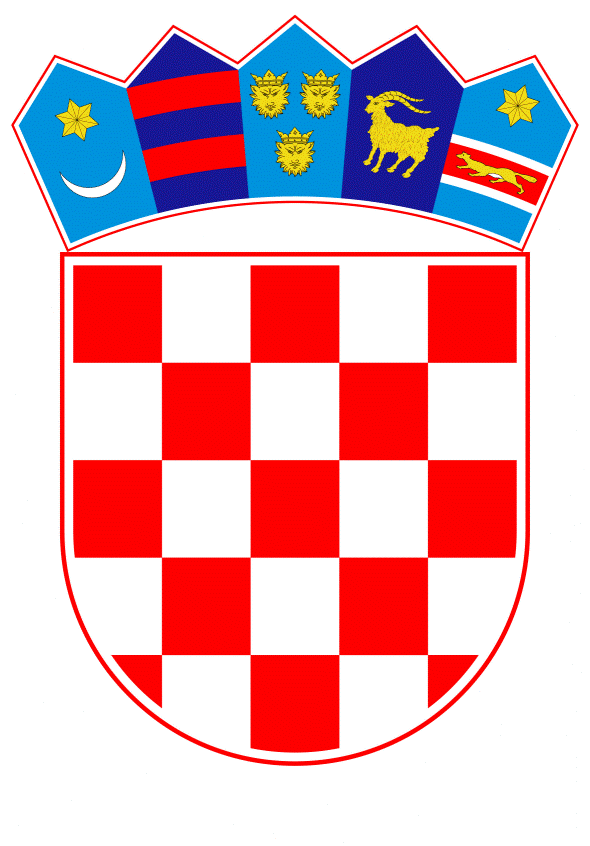 VLADA REPUBLIKE HRVATSKEZagreb, 23. studenoga 2023.______________________________________________________________________________________________________________________________________________________________________________________________________________________________PrijedlogNa temelju članka 31. stavka 3. Zakona o Vladi Republike Hrvatske („Narodne novine“, br. 150/11., 119/14.,93/16., 116/18. i 80/22.), Vlada Republike Hrvatske je na sjednici održanoj                        donijelaZ A K L J U Č A KVlada Republike Hrvatske podupire unaprjeđenje zdravstvene zaštite, podizanje dostupnosti i kvalitete zdravstvenih usluga stanovnicima Republike Hrvatske kroz realizaciju projekta izgradnje i opremanja središnjeg kompleksa Klinike za infektivne bolesti „Dr. Fran Mihaljević“.2. 	Realizacijom projekta iz točke 1. ovoga Zaključka uspostavit će se jedinstven i cjelovit moderni centar za infektivne bolesti, koji će pružati odgovarajuću zdravstvenu zaštitu stanovnicima Republike Hrvatske, što će dati značajan doprinos jačanju otpornosti zdravstvenog sustava.3.	Zadužuje se Ministarstvo zdravstva da, u suradnji s Klinikom za infektivne bolesti „Dr. Fran Mihaljević“, poduzme potrebne radnje vezane za realizaciju aktivnosti iz točke 1. ovoga Zaključka.4.	Zadužuje se Ministarstvo zdravstva da, u svrhu provedbe točke 3. ovoga Zaključka, u državnom proračunu osigura sredstva za realizaciju projekta iz točke 1. ovoga Zaključka sukladno raspoloživim fiskalnim mogućnostima državnog proračuna.5.	Zadužuje se Ministarstvo zdravstva za koordinaciju svih aktivnosti za     provedbu ovoga Zaključka.KLASA:URBROJ:Zagreb,	PREDSJEDNIK	mr. sc. Andrej PlenkovićO B R A Z L O Ž E N J EVlada Republike Hrvatske podupire unaprjeđenje zdravstvene zaštite, podizanje dostupnosti i kvalitete zdravstvenih usluga stanovnicima Republike Hrvatske kroz realizaciju projekta izgradnje i opremanja središnjeg kompleksa Klinike za infektivne bolesti „Dr. Fran Mihaljević“.Realizacijom navedene investicije uspostavit će se jedinstven i cjelovit moderni centar za infektivne bolesti, koji će pružati odgovarajuću zdravstvenu zaštitu stanovnicima Republike Hrvatske što će dati značajan doprinos jačanju otpornosti zdravstvenog sustava. Procijenjena vrijednost projekta iznosi 100.127.505 eura.Ovim se zaključkom ostvaruju preduvjeti za provedbu investicije iz Nacionalnog plana oporavka i otpornosti 2021. - 2026., C5.1. R1-I3 Izgradnja i opremanje kliničkih izolacijskih jedinica (3.,4. i 1./5. zgrade) Klinike za infektivne bolesti dr. Fran Mihaljević. U svrhu provedbe ovoga Zaključka Ministarstvo zdravstva će u razdoblju od 2024. do 2027. godine planirati ukupna sredstva u iznosu od 100.127.505 eura, od čega će se iznos od 86.848.588 eura financirati iz izvora financiranja 11- Opći prihodi i primici, a iznos od 13.278.917 eura iz izvora financiranja 815 – Namjenski primitak – NPOO. Sredstva u ukupnom iznosu od 74.600.000 eura su planirana u Prijedlogu financijskog plana Ministarstvo zdravstva, Klinike za infektivne bolesti dr. Fran Mihaljević za 2024. godinu i projekcijama za 2025. i 2026. godine na razdjelu 096 – Ministarstvo zdravstva, RKP 26459 – Klinika za infektivne bolesti "Dr. Fran Mihaljević na kapitalnom projektu K893002 - Klinika za infektivne bolesti dr. Fran Mihaljević – izravna kapitalna ulaganja u 2024. godini na izvoru financiranja 11 – Opći prihodi i primici, skupina rashoda 42 - Rashodi za nabavu proizvedene dugotrajne imovine u iznosu od 6.700.000 eura, u 2025. godini u iznosu od 32.000.000 eura i u 2026. godini u iznosu od 35.900.000 eura, te na izvoru financiranja 815 - Namjenski primici - NPOO, u ukupnom iznosu od 13.278.917 eura, skupina rashoda 42 - Rashodi za nabavu proizvedene dugotrajne imovine u 2025. godini u iznosu od 457.737 eura i u 2026. godini u iznosu od 1.453.149 eura i skupini rashoda 45 - Rashodi za dodatna ulaganja na nefinancijskoj imovini u 2024. godini u iznosu od 3.606.700 eura, u 2025. godini u iznosu od 3.542.263 eura i u 2026. godini u iznosu od 4.219.068 eura.  Ministarstvo zdravstva će na isti način u 2027. godini planirati preostala potrebna sredstva na izvoru financiranja 11 – opći prihodi i primici u ukupnom iznosu od 12.248.588 eura.Slijedom navedenog predlaže se donošenje ovoga Zaključka. Predlagatelj:Ministarstvo zdravstvaPredmet:Prijedlog zaključka u vezi s potporom za realizaciju projekta izgradnje i opremanja središnjeg kompleksa Klinike za infektivne bolesti „Dr. Fran Mihaljević“